  5-559-2110/202486MS0050-01-2024-001989-10ПОСТАНОВЛЕНИЕпо делу об административном правонарушении15 апреля 2024 года                                          			                г. НижневартовскМировой судья судебного участка № 10 Нижневартовского судебного района города окружного значения Нижневартовска ХМАО - Югры Полякова О.С., рассмотрев материалы по делу об административном правонарушении в отношении:генерального директора ООО «Нефтегазтранслизинг»  Ульянова Константина Борисовича, ……  года рождения в ……, проживает по адресу: ……. года, УСТАНОВИЛ: 26.07.2023 года в 00 часов 01 минуту генеральным директором ООО «Нефтегазтранслизинг»  (юридический адрес: ХМАО-Югра г. Нижневартовск ул. Северная, 33) Ульяновым К.Б. нарушен срок представления в МРИ ФНС России № 6 по ХМАО-Югре декларации по НДС за 2 квартал 2023 года, срок предоставления не позднее 25.07.2023 года, фактически расчет не представлен. На рассмотрение дела об административном правонарушении Ульянов К.Б. не явился, о времени и месте рассмотрения извещался надлежащим образом. Мировой судья, исследовал письменные доказательства по делу об административном правонарушении:- протокол об административном правонарушении № 86032406500378400001 от 05.03.2024 года;- справку, согласно которой декларации по НДС за 2 квартал 2023 года не  представлена,- сведения из ЕРСМиСП,- выписку из ЕГРЮЛ,  приходит к следующему. Статьёй 15.5 Кодекса РФ об АП предусмотрена административная ответственность за нарушение установленных законодательством о налогах и сборах сроков предоставления налоговой декларации в налоговый орган по месту учета.В соответствии с пп.4 п.1 ст. 23 НК РФ налогоплательщики обязаны представлять в установленном порядке в налоговый орган по месту учета налоговые декларации (расчеты), если такая обязанность предусмотрена законодательством о налогах и сборах.Согласно п.5 ст. 174 НК РФ налогоплательщики (в том числе являющиеся налоговыми агентами), а также лица, указанные в пункте 8 статьи 161 и пункте 5 статьи 173 настоящего Кодекса, обязаны представить в налоговые органы по месту своего учета соответствующую налоговую декларацию по установленному формату в электронной форме по телекоммуникационным каналам связи через оператора электронного документооборота в срок не позднее 25-го числа месяца, следующего за истекшим налоговым периодом, если иное не предусмотрено настоящей главой.Учитывая, что декларации по НДС за 2 квартал 2023 года Ульяновым К.Б. не представлена в установленный законом срок, следовательно, в его действиях усматривается состав ст. 15.5 Кодекса РФ об АП. Имеющиеся в материалах дела доказательства не противоречивы, последовательны, соответствуют критерию допустимости. Существенных недостатков, влекущих невозможность использования в качестве доказательств, материалы дела не содержат.Исследовав доказательства и оценивая их в совокупности, мировой судья приходит к выводу о том, что они соответствуют закону и подтверждают виновность должностного лица в совершении административного правонарушения, предусмотренного ст. 15.5 Кодекса РФ об АП, а именно за нарушение сроков предоставления налоговой декларации.При назначении наказания  мировой судья учитывает характер совершенного административного правонарушения, личность виновного, отсутствие смягчающих и наличие отягчающих административную ответственность обстоятельств (повторное совершение в течение года аналогичного правонарушения), предусмотренных ст.ст. 4.2, 4.3 Кодекса РФ об административных правонарушения, и приходит к выводу о назначении административного наказания в виде штрафа.Руководствуясь ст.ст. 29.9, 29.10 Кодекса РФ об административных правонарушениях, мировой судья,           П О С Т А Н О В И Л: генерального директора ООО «Нефтегазтранслизинг»  Ульянова Константина Борисовича признать виновным в совершении административного правонарушения, предусмотренного ст. 15.5 Кодекса РФ об административных правонарушениях и назначить  административное наказание в виде административного штрафа в размере 300 (триста) рублей.Административный штраф подлежит уплате не позднее шестидесяти дней со дня вступления настоящего постановления в законную силу либо со дня истечения срока отсрочки или срока рассрочки исполнения постановления, предусмотренных статьей 31.5 Кодекса РФ об АП.Неуплата административного штрафа в срок, предусмотренный ч.1 ст. 32.2 Кодекса РФ об АП влечет наложение административного штрафа в двукратном размере суммы неуплаченного административного штрафа, но не менее одной тысячи рублей, либо административный арест на срок до пятнадцати суток, либо обязательные работы на срок до пятидесяти часов.Постановление может быть обжаловано в течение 10 суток с даты вручения или получения в Нижневартовский городской суд, через мирового судью судебного участка №10.Штраф подлежит уплате в УФК по ХМАО-Югре (Департамент административного обеспечения Ханты-Мансийского автономного округа-Югры л/с 04872D08080), счет № 03100643000000018700; ИНН 8601073664; КПП 860101001; БИК 007162163, РКЦ Ханты-Мансийск; кор/сч 40102810245370000007, КБК 72011601153010005140; ОКТМО 71875000. Идентификатор 0412365400505005592415151.QR-код для оплаты по административным штрафам, вынесенным мировыми судьями              Ханты-Мансийского автономного   округа – Югры (реквизиты КБК и ОКТМО, УИН подлежат самостоятельному заполнению).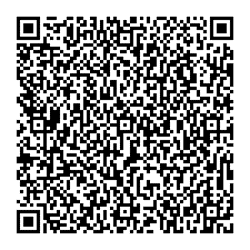 .Мировой судья                                                                                   О.С. Полякова .